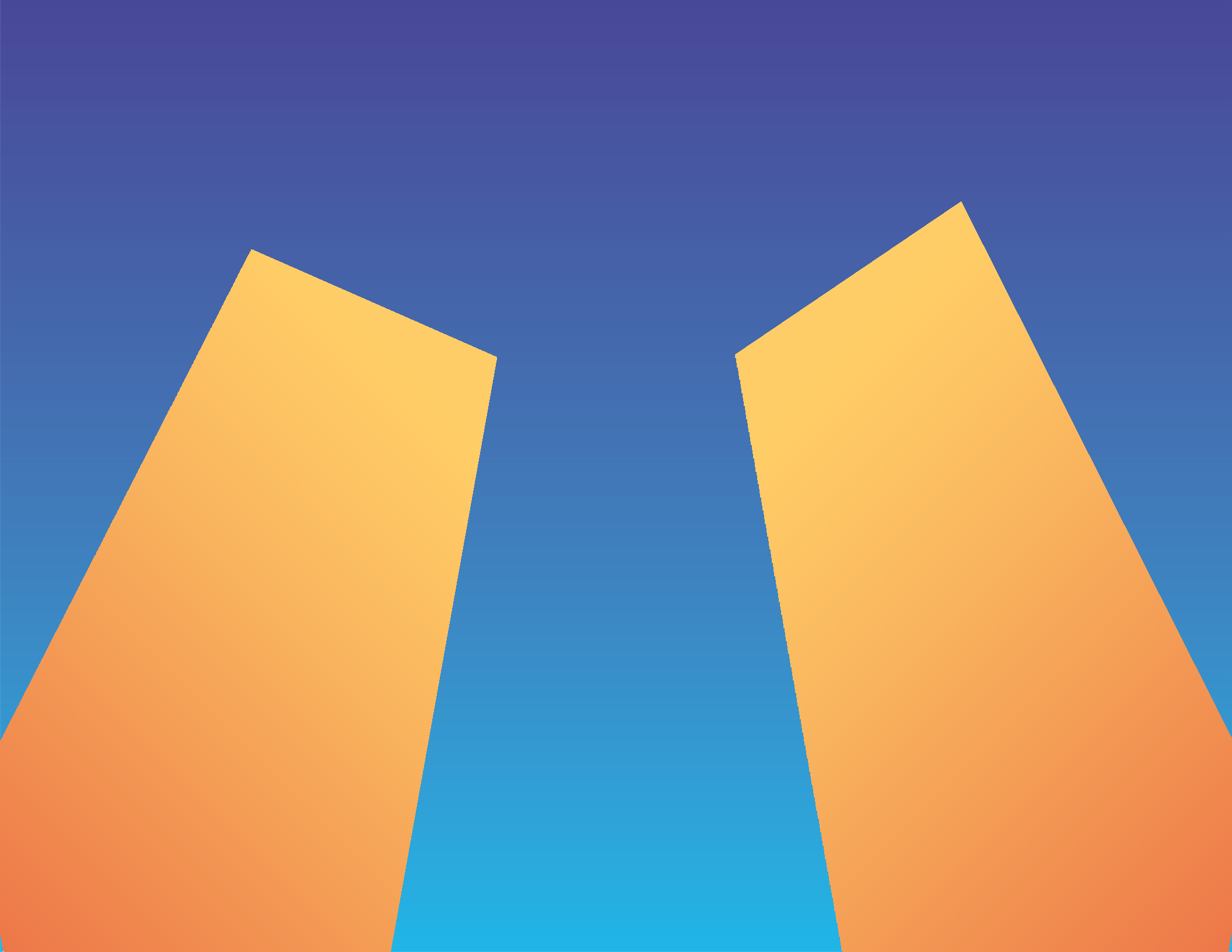 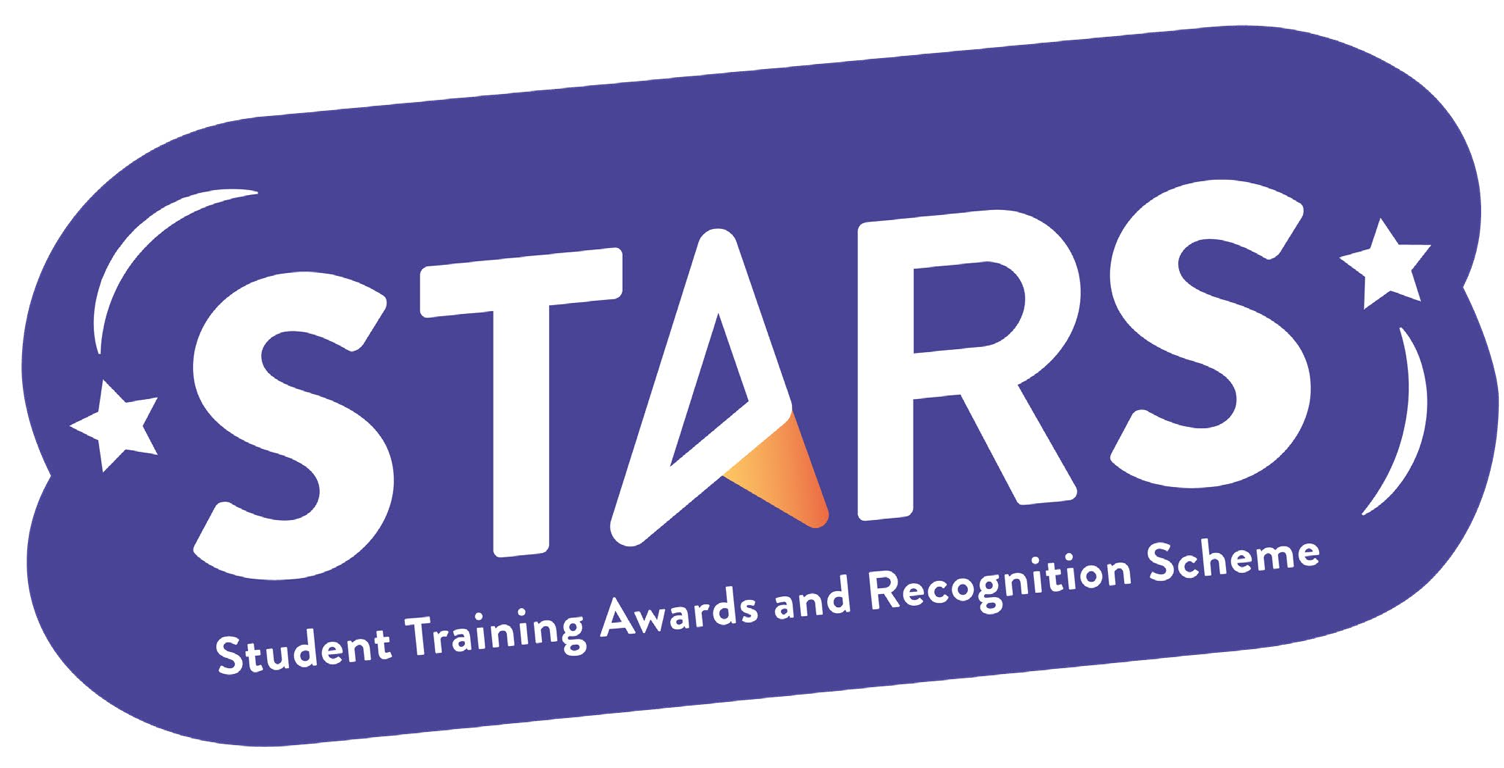 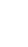 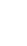 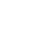 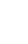 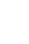 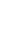 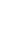 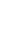 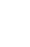 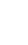 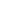 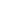 Name of Society:MARKERS NOTES:CriteriaDescription(Please describe how your group has met this criteria)Evidence(Please include photos, screenshots, social media posts, advertisements etc.)INFORMEDMaintain an up-to-date page on the LSESU website, and have an active online presence on at least two digital platforms (e.g. blog, newsletter, social media etc)COMMUNITYOrganise at least one fundraising event or a fundraiser for a charity.COLLABORATIONTake part in or collaborate with the Students’ Union during a campaign or an initiative. (e.g. Black History Month, Active Lifestyle etc.)INCLUSIONIntroduce a buddy or peer-mentoring scheme in your group - with a focus on inclusion and community building (rather than professional development)CriteriaMet? (Y/N)NotesInformedCommunityCollaborationInclusion